Call the Meeting to Order – Angelica RiddlePublic Comment - ReportsParent, Family and Community Engagement Opportunities – Julie LovellERSEA Report – Christopher SpenceExecutive Director’s Report – Stephany KoehneFinancial Report – Kerri GodinezKids & Company Board MinutesPersonnel Action Report – State RepresentativesAttendance – Julie LovellAgenda Additions:Consolidated Actions (Motion) Agenda Approval March Meeting MinutesOld Business - Door PrizesNew BusinessCost of Living Allowance (COLA) – Stephany Koehne (Motion)Quality Improvement Grants – Stephany Koehne (Motion)Winter Education Outcomes – Chrystee HouserWhat to share at your Parent Meeting- ALLAnnouncements – allCommunity resources/events to shareNext Meeting Date: May 10th 2023 11-1pmComplete Survey and In-Kind.Door Prize DrawingAdjournment (Motion)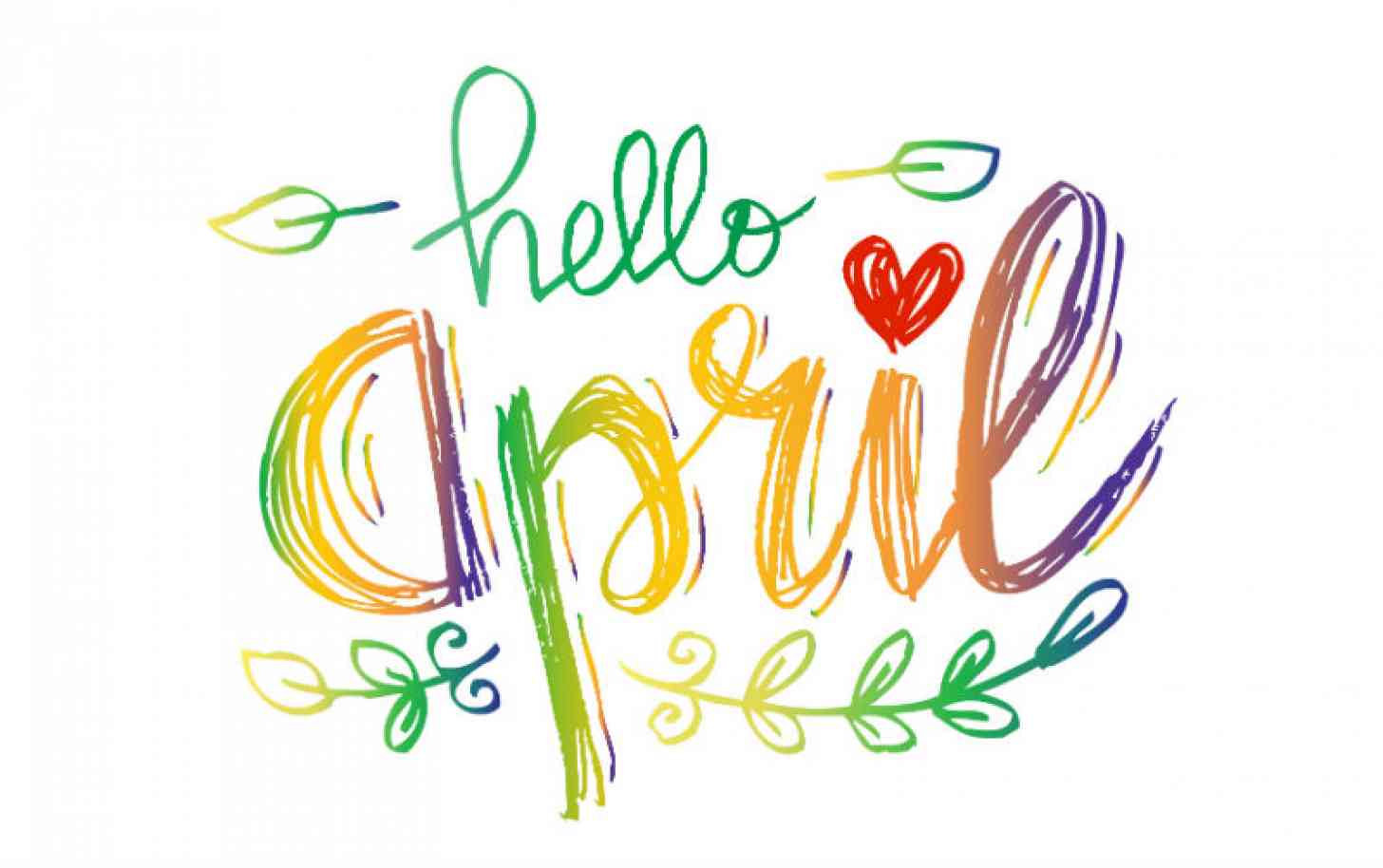 